Education Foundation of Martin County 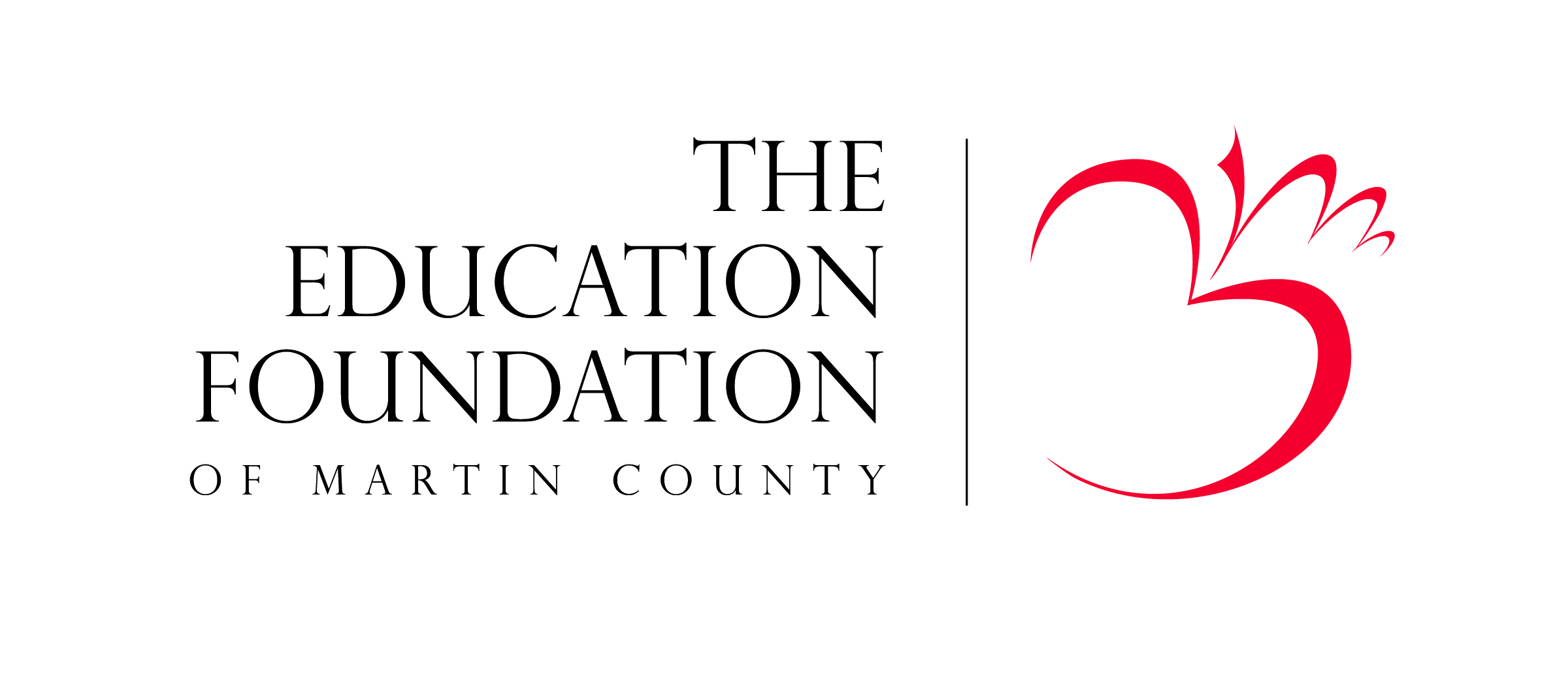 Judith C. Richardson Scholarship ApplicationPOST SECONDARY DATAField of study you plan to pursue:FINANCIAL NEED STATEMENTCollege savings to date:  $ In addition to savings, do you have:   Florida pre-paid – tuition only?                                                   Florida pre-paid – tuition, room and board?Amount family can contribute per year:  $Personal savings you have put aside for education:  $FAMILY INCOME:  (Check one)Adjusted gross income according to prior year IRS 1040 tax form (subject to verification, the 1040 will be requested for some scholarships)STUDENT WORK EXPERIENCEUNIQUE CIRCUMSTANCES - Are there any special financial or personal circumstances that you feel warrant special attention?  (Additional supporting information may be attached.)COMMUNITY INVOLVEMENT			                       (Additional supporting information may be attached.)List all school related and community activities you have done such as activities through church, non-school service organizations, scouting, theatre, environmental groups, etc.  Please indicate special awards, honors, or offices held.  Include total number of hours and length of time for each organization.  Indicate any volunteer work for non-profit organizations.What do you feel is your most positive contribution to your school or to one of your community activities? ESSAY (Additional supporting information may be attached.)Please write a brief essay detailing your desire to enter the field of elementary education.  Please include related work experience, volunteer efforts and internship experience.Please remember to include two to three letters of recommendation with your application.All of the information included on this form, including attachments, is true, correct and complete.  Verification may be obtained for any source.___________________________________________________  	 ____________________________Student Signature						 DateName:       Name:       Street Address:  
     
Street Address:  
     
City/Zip:       City/Zip:        Home Phone:                  Home Phone:                 Cell Phone:       Cell Phone:       Email Address:       Sex (check box)      Male             Female  Current School:Current School:Sibling NameAgeGrade LevelAddress      (X if same as above)Address      (X if other than above)How long have you lived in Florida:        How long have you lived in Martin County:      Transcript information must be verified by counselor.Please do this prior to making copiesTranscript information must be verified by counselor.Please do this prior to making copiesTranscript information must be verified by counselor.Please do this prior to making copiesApplicant Rank      Applicant Rank      Applicant Rank      Cumulative Unweighted GPA    Cumulative Unweighted GPA    Cumulative Unweighted GPA    SAT Verbal     Math     ACT     Waiting for scoresTaking SAT againTaking ACT againCounselor Verification:Name of School You Plan to Attend Applied AppliedAcceptedAcceptedAcceptedName of School You Plan to AttendYesNoWaiting for decisionYesNo1ST Choice        2ND Choice                                                                     3RD Choice       TuitionRoom/BoardEstimated Cost Per Year of College$$UNDER   $20,000$40,000 - $50,000$ 70,000 - $100,000$20,000 - $30,000$50,000 - $60,000$100,000 - $150,000$30,000 - $40,000$60,000 - $70,000OVER       $150,000EmployerDatesSchool Yr.Hrs/WeekSummerHrs/WeekResponsibilities